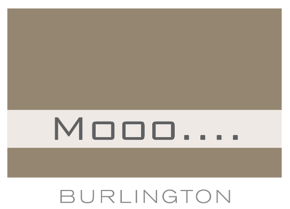 Table of ContentsPlease Note That Our List May Be Subject To Frequent Changes, Kindly Call With Selection Inquiries		Wines By The Glass			2Half Bottles			3Sparkling Wine, Champagne, White Burgundy, Alsace, Loire, RhÔne			4United States White, Italian White, Discovery White, Dry RosÉ			5United States Pinot Noir, Sonoma Cabernet Sauvignon, 
Napa Valley Cabernet Sauvignon			6Napa Valley Cabernet Sauvignon, Paso Robles Cabernet Sauvignon,			7Lodi Cabernet SauvignonCalifornia Proprietary Blends, California Bold Reds, 			8Washington State Cabernet Sauvignon & Bold Reds					Washington State Syrah, Red Burgundy, Bordeaux			9RhÔne, Piedmont, Friuli, Veneto, Tuscany			10Southern Italy, Spain, Adventuresome New World Red 			11Large Format			12W I N E S  B Y  T H E  G L A S S Champagne & SparklingNV	Laurent-Perrier ‘Cuvée Rosé’ (Champagne, France)					35NV	Zardetto ‘Private Cuvée’ Brut (Veneto, Italy)						15NV	Lucien Albrecht Cremant d’Alsace Rosé (Alsace, France)				              18NV	Taittinger ‘La Française’ Brut (Champagne, France)					282020	Michele Chiarlo ‘Nivole’ Moscato d’Asti (Piedmont, Italy)				              18White2020	Zenato Pinot Grigio (Veneto, Italy)							                162021	Alexakis Assyrtiko (Crete, Greece)							                172020	Jean-Luc Millet ‘Le Briou’ Sancerre (Loire Valley, France)					222021	Frenzy Sauvignon Blanc (Marlborough, New Zealand)					172021	Domaine Laroche ‘St. Martin’ (Chablis, France)						252019	Trefethen Chardonnay (Napa Valley, California)						182020	Bravium Chardonnay (Russian River Valley, California)					192021	Hermann J. Wiemer Vineyard ‘Semi-Dry’ Riesling (Finger Lakes, New York)		18Preserved with Coravin™ system2020	Cakebread Chardonnay (Napa Valley, California)					                35Rosé2021	Fattoria Sardi ‘Primavere 11’  (Tuscany, Italy) 						182021 	Forever Young ‘Cuvée Prestige’ (Côtes de Provence)					                15Red2019	Averaen Pinot Noir (Willamette Valley, Oregon)                                       			202019	EnRoute ‘Les Pommiers’ by Far Niente Pinot Noir (Russian River Valley, California)	30	2018	Forever Young Malbec (Mendoza, Argentina)                                       			162019	Antidoto (Ribera del Duero, Spain)                                       				              182017	Ascheri Barolo (Piedmont, Italy)                                       		 		              252019	Vina Cobos by Paul Hobbs ‘Felino’ Cabernet Sauvignon (Mendoza, Argentina)		182019	Earthquake by Michael David (Lodi, California)						202018	Charles Krug Cabernet Sauvignon (Napa Valley, California)				22NV	Cain Cuvée ‘NV 17’ Proprietary Red Blend (Napa Valley, California)			24Preserved with Coravin™ system		2018	Stag’s Leap Winery Cabernet Sauvignon (Oakville, Napa Valley, California)			352018	Pride Mountain Cabernet Sauvignon (Napa Valley/Sonoma, California)			45H A L F   B O T T L E S Champagne Half BottleNV 	Ruinart Brut Blanc de Blancs (Reims)						              140NV	Billecart-Salmon Brut Rosé (Reims)							130NV	Krug ‘Grand Cuvée’ Brut (Reims)							              225White Half Bottle
France2017  	Chateau Fuissé ‘Marie-Antoinette’ Pouilly-Fuissé (Burgundy)				60Italy2018  	Villa Bucci Verdicchio dei Castelli di Jesi Classico Superiore (Marche)			35








Red Half BottleUnited States2018  	Rex Hill Pinot Noir (Willamette Valley, Oregon)						502016  	Hirsch Vineyards Pinot Noir (Sonoma Coast, California)					752016  	Robert Foley Merlot (Napa Valley, California)						802018  	Duckhorn Vineyards Cabernet Sauvignon (Napa Valley, California)				802017	Long Meadow Ranch Cabernet Sauvignon (Napa Valley, California)			752019	Napanook by Dominus Estate (Yountville, Napa Valley, California)				1152016	Continuum Estate (Pritchard Hill, Napa Valley, California)					3452016	Dominus Estate (Yountville, Napa Valley, California)					395 2018	Opus One (Oakville, Napa Valley, California)						395 2018	Plumpjack (Oakville, Napa Valley, California)						240 France2016	Château de Pez Saint-Estèphe (Bordeaux)						952017	Château Palmer ‘Alter Ego de Palmer’ Margaux (Bordeaux)				195
2017	Château Haut-Brion Pessac-Léognan Premier Grand Cru Classé (Bordeaux)		895
Italy2015  	Marchesi di Gresy ‘Martinenga’ Barbaresco (Piedmont)					752016  	Gaja Barbaresco (Piedmont)								3402018  	Isole e Olena Chianti Classico (Tuscany)							482017  	Altesino Brunello di Montalcino (Tuscany)						952015 	Gaja ‘Pieve Santa Restituta’ Brunello di Montalcino (Tuscany)				150 Sparkling WineNV	Zardetto ‘Private Cuvée’ Brut (Veneto, Italy)						60NV	Ca’ del Bosco ‘Cuvée Prestige’ Franciacorta Brut (Lombardy, Italy)			110NV  	Cantina di Carpi e Sorbara ‘Emma’ Lambrusco di Sorbara (Emilia-Romagna, Italy)		45NV	Lucien Albrecht Cremant d’Alsace Rosé (Alsace, France)				              722019	Schramsberg ‘Blanc De Blancs’ Brut (North Coast, California, United States)		145ChampagneNV	Nicolas Feuillatte Brut (Chouilly)								95NV	Taittinger ‘La Française’ Brut (Reims)							112NV	Duval-Leroy Premier Cru Brut (Vertus)							115NV	Veuve Clicquot ‘Yellow Label’ Brut (Reims)						1352007	Champagne Le Mesnil 'Prestige' Grand Cru Brut (Le Mesnil-sur-Oger)			1752006	Gosset ‘Grand Millésime’ Brut (Ay)							2052008	Laurent-Perrier ‘Millésimé’ (Tours-sur-Marne)						275NV	Veuve Clicquot Rosé Brut (Reims)	 						1952012	Dom Perignon (Epernay)									6502011	Taittinger ‘Comtes de Champagne’ Grand Crus Blanc de Blancs (Côte des Blancs) 	420French WhiteWhite Burgundy2021	Domaine Laroche ‘Saint Martin’ Chablis							752018	Joseph Drouhin ‘Réserve de Vaudon’ Chablis						852019	Domaine Christian Moreau Père et Fils ‘Blanchot’ Chablis Grand Cru 			345 2017	Domaine Louis Moreau ‘Valmur’ Chablis Grand Cru					2602019	Albert Bichot Domaine du Pavillon ‘Clos des Mouches’ Beaune Premier Cru		3952016	Domaine Darviot-Perrin Meursault-Charmes Premier Cru				5452019	Domaine Philippe Colin ‘Les Chenevottes’ Chassagne-Montrachet Premier Cru 		295 2016	Château de Puligny Montrachet Puligny-Montrachet					195Côte de Beaune Grand Cru2019	Domaine Faiveley Bâtard-Montrachet Grand Cru						1395 2017	Louis Latour Corton-Charlemagne Grand Cru						585 Alsace2016	Domaine Agapé ‘Expression’ Riquewihr et Ribeauville Pinot Gris				602018	Trimbach ‘Schlossberg’ Riesling Grand Cru							295Loire Valley2020	Jean-Luc Millet ‘Le Briou’ Sancerre							882019	de Ladoucette Pouilly-Fumé 								135 2007	Domaine des Baumard ‘Clos du Papillon’ Savennières					2252017	Domaine Vigneau-Chevreau ‘Clos de Rougemont’ Vouvray					75Rhône Valley2013	E. Guigal 'Ex Voto' Ermitage								490




United States WhiteCalifornia Chardonnay2020	Bravium (Russian River Valley)								762017  	Jordan (Russian River Valley)								902014	Ramey Cellars ‘Platt Vineyard’ (Sonoma Coast)						1652015	Clos du Val ‘Estate’ (Carneros)								982021	Rombauer (Carneros)									1002020	Cakebread (Napa Valley)									1402019	Far Niente (Napa Valley)									1602016	Staglin Family ‘Salus’ (Rutherford, Napa Valley)						952019 	Trefethen (Napa Valley)									682018	Matchbook ‘The Arsonist’ (Dunnigan Hills)						582018	Kendall-Jackson ‘Estates Collection’ (Santa Maria Valley)					52Aromatic White2021	Duckhorn Sauvignon Blanc (Napa Valley, California)	 					75 
2018	Hunt & Harvest Sauvignon Blanc (Napa Valley, California)					682015	Trois Noix by the Araujo Family Sauvignon Blanc (Napa Valley, California)			852017	Sidebar by David Ramey Kerner (Mokelumne River, Lodi, California)			642018	Result of a Crush 'The Unnamed Series' White Blend (Walla Walla Valley, Washington)	952021	Hermann J. Wiemer Vineyard ‘Semi-Dry’ Riesling (Finger Lakes, New York)		60Italian White2020	Zenato Pinot Grigio (Veneto)								642014	Di Filippo Grechetto (Umbria)								442019	Pieropan Soave Classico	 (Veneto)							502020	Terredora DiPaolo ‘Corte di Giso’ Falanghina (Campania)					562020	di Lenardo Venet Sauvignon Blanc (Veneto)						562018	Tenuta Santi Giacomo Bianchello (Marche)						602019	Paolo Scavino ‘Sorriso’ White Blend (Langhe)						642015	Jermann ‘Vinnae Servus Cella’ (Veneto)							702017	Vie Di Romans ‘Dessimis’ Pinot Grigio (Friuli Isonzo) 					140      2015	Jermann ‘Vintage Tunina’ Chardonnay (Veneto)						1552017	Isole e Olena Chardonnay (Tuscany)							110Discovery White2021	Alexakis Assyrtiko (Crete, Greece)								682015	Dr. Loosen ‘Fischerei’ Urziger Wurtzgarten Riesling Spatlese (Mosel, Germany)          	852016	Peter Lauer 'Kern' Ayler Kupp Fass 9 Riesling (Saar, Germany)				1202021	Forever Young Sauvignon Blanc (Central Valley, Chile)					602021	Frenzy Sauvignon Blanc (Marlborough, New Zealand)					682019	Seresin Sauvignon Blanc (Marlborough, New Zealand)					652020	Seven Terraces Sauvignon Blanc (Marlborough, New Zealand)				552019	Tyrrell’s Semillion (Hunter Valley, Australia)						562019	Adi Badenhorst ‘Secateurs’ Chenin Blanc (Swartland, South Africa)			452020	Ken Forrester ‘The FMC’ Chenin Blanc (Stellenbosch, South Africa)			175Dry RosÉ2020	Bollini ‘Dolomiti’ Pinot Grigio Rosato (Trentino, Italy)	         				562020	Château d'Esclans ‘Rock Angel’ Rosé (Côtes de Provence, France) 	              			1052021	Forever Young ‘Cuvee Prestige’ Rosé (Côtes de Provence, France) 	              			60United States RedPinot Noir2018	Argyle ‘Reserve’ (Willamette Valley, Oregon)						702019	Averaen (Willamette Valley, Oregon)                                       				802021	Brickhouse ‘Ribbon Ridge’ (Willamette, Oregon)						1102018	Shea Wine Cellars ‘Shea Vineyard’ (Willamette, Oregon)					1202015	Raptor Ridge Temperance Hill Vineyard (Eola-Amity Hills, Oregon)			1052016	Long Meadow Ranch ‘Farmstead’ (Anderson Valley, California)				802018	Crossbarn by Paul Hobbs (Sonoma Coast, California)					952018	Hirsch Vineyards ‘The Bohan-Dillon’ (Sonoma Coast, California)				1202018	Hirsch Vineyards ‘West Ridge’ (Sonoma Coast, California)					1952019	Sean Minor (Sonoma Coast, California)							552017	Charlie Clay (Russian Rivery Valley, California)						1302019	EnRoute ‘Les Pommiers’ (Russian River Valley, California)				1202019	Paul Hobbs (Russian River Valley, California)						1652016	Ramey Cellars (Russian River Valley, California)						1302014	Vō-kel Cellars (Russian River Valley, California)						1752019	Kosta Browne ‘Mt. Carmel’ (Sta. Rita Hills, California)					3952017	Lincourt (Sta. Rita Hills, California)							682015	Samsara ‘Rancho La Viña’ (Sta. Rita Hills, California)					145Cabernet Sauvignon Sonoma2017	Arrowood										762016	Kendall-Jackson Estate (Alexander  Valley)						722018	Jordan 											1502016	Morlet Family Vineyards ‘Mon Chevalier’ (Knights Valley)					4952015	Rodney Strong ‘Alexander’s Crown Vineyard’ (Alexander Valley)				1802014	Rodney Strong ‘Brothers Ridge’ (Alexander Valley)					1852018	Silver Oak (Alexander Valley)								250 Napa Valley2000	Abreu Vineyard 'Thorevilos'								7952016	Aftermath										1902003	Araujo Estate ‘Eisele Vineyard’ (Calistoga)						11952017	Beaulieu Vineyard ‘BV Georges de Latour’ Private Reserve 				300 2015	Bond ‘Quella’										15952017	Bond ‘Quella’										14952017	Bond ‘Vecina’										14952018	Cade (Howell Mountain)									2952019	Cakebread										2252015	Cardinale										7502019	Carpe Diem										852020	Caymus											2252017	Caymus ‘Special Select’									5352018	Charles Krug										882018	Chateau Buena Vista									751995	Chateau Montelena ‘The Montelena Estate’						4952018	Cliff Lede (Stags Leap District)								1952016	Continuum Estate ‘Sage Mountain Vineyard’ (Pritchard Hill)				6502019	Clos du Val										1152014	Clos du Val ‘Three Graces’								4202008	Dana Estates ‘Lotus Vineyard’ 								11502012	Diamond Creek ‘Red Rock Terrace’							5002015	Eisele Vineyard (Calistoga)								11952019	Far Niente										3252019	Faust											1302013	Ghost Horse Vineyards									11252017	Grgich Hills Estate									190United States Red Cabernet Sauvignon Napa Valley Continued  2017	Groth (Oakville)										1802018	Hall			                                                        					1602016	Harlan Estate (Oakville)									27952017	Harlan Estate (Oakville)									27952015	High Dive										2252018	Honig											552019	Kongsgaard 										6002016	Long Meadow Ranch									1452018	Nickel & Nickel ‘Quicksilver Vineyard’ (Rutherford)					2802014	O’Shaughnessy (Howell Mountain)							2702018	Penfold's ’Bin 149: Wine of the World’ (Oakville/South Australia)				325	2018	Penfold's ’Quantum Bin 98: Wine of the World’ (Oakville/South Australia)			1325	2018	Pride Mountain (Napa/Sonoma)								1802016	Ramey											1752016	Robert Foley (Howell Mountain)								495 2019	Robert Mondavi ‘Private Selection’							752013	Scarecrow (Rutherford)									19952011	Screaming Eagle ‘Second Flight’ (Oakville)						18952019	Shafer ‘One Point Five’ (Stags Leap District)						3152017	Shafer ‘Hillside Select’ (Stags Leap District) 						790 2008	Slaon (Rutherford)									9952019	Stag's Leap Wine Cellars ‘Artemis’ (Stags Leap District)					160
2016	Stag's Leap Wine Cellars ‘Cask 23’ (Stags Leap District)					6952011	Stag's Leap Wine Cellars ‘FAY’ (Stags Leap District)					4502008	Vineyard 29 ‘Estate’ (St. Helena)								550North Coast2018	Sean Minor										55Central Coast2018	Forever Young										52Paso Robles2020	Daou											752018	Halter Ranch ‘Ancestor’									150Lodi2019	Earthquake by Michael David								722015	Michael David ‘Rapture’									155United States Red California Proprietary Blends 2018	Bevan Cellars ‘Tench Vineyard EE’ (Oakville)						5902017	Bryant Family Vineyard 'DB4'								425NV	Cain Cuvée ‘NV 17’ (Napa Valley)								962008	Dominus Estate (Yountville) 								8952012	Dominus Estate (Yountville) 								850  
2018	Dominus Estate (Yountville) 								450 2019	Hourglass ‘HGIII’ (Napa Valley)								1102018	Joseph Phelps ‘Insignia’ (Napa Valley)							6952019	Justin ‘Isosceles’ (Paso Robles)								1802010	Opus One (Oakville)									995 2018	Opus One (Oakville) 									7502018	Peter Michael ‘L’Esprit des Pavots’ (Knights Valley)					3152018	Peter Michael ‘Les Pavots’ (Knights Valley)						5402018 	Quintessa (Rutherford)									440 2017	Ramey ‘Claret’ (North Coast)								1202017	Robert Foley ‘The Griffin’ 								952015	Vérité 'Le Désir' (Sonoma Valley)								975Washington State Cabernet Sauvignon, Cabernet Franc & Proprietary Blends2013	Cayuse Vineyards 'Lovers' (Walla Walla)							3852015 	K Vintners ‘King Coal’ Stoneridge Vineyard (Columbia Valley) 				265 2018	Occam’s Razor (Columbia Valley)							802015 	Quilceda Creek (Columbia Valley) 							475 2018	Rasa ‘QED’ Cabernet Franc (Columbia Valley)						95California Merlot, Zinfandel, Syrah, Grenache, Rhône Style Blends and More
2016	Booker Vineyard ‘Fracture’ Syrah (Paso Robles)						1952016	Booker Vineyard 'Ripper' Grenache (Paso Robles)					2302017	Saxum Vineyards ‘Booker Vineyard’Syrah/Motaro (Willow Creek District, Paso Robles )	3002013	Bonny Doon ‘Le Cigare Volant’ Rhône Style Blend (Central Coast)				1252019	Bonny Doon ‘Le Cigare Volant’ Rhône Style Blend (Central Coast)				1102015	Duckhorn Vineyards Merlot (Napa Valley)							1252015	Maxville Petite Sirah (Napa Valley)							1152018	Matchbook Petit Verdot (Dunnigan Hills)							552014	Ramey Cellars Syrah (Sonoma Coast)							1052019	Ridge ‘East Bench’ Zinfandel (Dry Creek Valley)						952019	Ridge ‘Geyserville’ Zinfandel Blend (Alexander Valley)					1052006	Sanguis 'As The Crow Flies' Syrah (Santa Maria Valley)					2252015	Sans Liege 'The Offering' Rhône Style Blend (Santa Barbara)				1202019	Sine Qua Non ‘Distenta 1' Grenache (Ventura)						5752015	Sine Qua Non ‘M' Eleven Confessions Vineyard Syrah (Sta. Rita Hills)			7502014	Sine Qua Non 'Testa dei Cherubini' Eleven Confessions Vineyard Grenache (Sta. Rita Hills) 8102018	Sine Qua Non ‘ZiehHarmonika’ Syrah (Ventura)						5252020	The Language of Yes ‘En Passerillage’ Syrah (Sta. Maria Valley)				1102018	Truchard Syrah (Carneros, California)							702019	The Prisoner (Napa Valley, California)							1402020	Turley ‘Juvenile’ (California)								90United States Red Washington State- Walla Walla- Syrah 2012	Cayuse Vineyards 'Bionic Frog' Syrah							9952010	Cayuse Vineyards 'En Chamberlin' Syrah							395 2017	Cayuse Vineyards 'Armada' Syrah							3402018	Horsepower Vineyards 'The Tribe’ Syrah							4502017	Reynvaan 'In the Rocks'	Syrah								2452017	Reynvaan 'Stonessence'	Syrah								295French RedBurgundy Village & Premier Cru	2017	Maison Leroy Bourgogne Rouge	 							450 2015	Domaine du Clos Frantin ‘Les Malconsorts’ Vosne -Romanée Premier Cru		5502018	Joseph Drouhin ‘Les Petits Monts’ Vosne -Romanée Premier Cru				9952018	Domaine de Montille ‘Les Rugiens-Bas’ Pommard Premier Cru				495 2017	Domaine de Montille ‘Les Brouillards’ Volnay Premier Cru				325 2020	Domaine Gachot-Monot Côte de Nuits-Villages						95 2018	Vincent Girardin ‘Cuvee Saint-Vincent’							72Burgundy Grand Cru2017	Domaine Tortochot Charmes-Chambertin Grand Cru					495Beaujolais 
2018	Anne Sophie Dubois ‘L’Alchimiste’ Fleurie						652016	Domaine Mee Godard Morgon								95Bordeaux 	2018	Château Haut-Colombier Cotes de Bordeaux						50		        Left Bank 2016	Château Blaignan, Médoc								652009	Château Cos d'Estournel, Saint-Estèphe							11152014	Château Cos d'Estournel, Saint-Estèphe							5002015	Château Lafite-Rothschild, Pauillac							21952018	Château Lynch-Bages ‘Echo de Lynch-Bages,’ Pauillac 					1752016	Château Mouton Rothschild, Pauillac							19952010	Château Pontet-Canet, Pauillac								8251995	Château Leoville Las-Cases, Saint-Julien 						9952016	Château Reysson ‘Cru Bourgeois,’ Haut-Médoc						902014	Château Margaux ‘Margaux du Château Margaux,’ Margaux				195 2014	Château de Rochemorin, Pessac- Léognan						802012	Château La Garde, Pessac- Léognan							1201994	Château Haut-Brion, Pessac-Léognan							12952015	Château La Mission Haut-Brion, Pessac-Léognan					1395Right Bank2006	Château La Fleur-Pétrus, Pomerol							7502017	Château Petrus, Pomerol								59952019	Château Tournefeuille ‘Lalande de Pomerol’ Pomerol					85 2015	Château Cheval Blanc, Saint-Emilion							21952014	Château Angelus, Saint-Émilion								9952006	Château Gracia, Saint-Émilion								1752004	Château Pavie, Saint-Émilion								6952016	Les Hauts de Croix de Labrie, Saint-Émilion						922019	Château Saint- Andre Corbin, St Georges-Saint-Émilion					55Rhône Valley2013	E. Guigal ‘Château d’Ampuis’ Côte-Rôtie							4502015	E. Guigal ‘Château d’Ampuis’ Côte-Rôtie							3952015	E. Guigal ‘La Landonne’ Côte-Rôtie							1110 2017	Les Vins De Vienne Crozes- Hermitage							752019	Alain Voge ‘Les Vielles Vignes’ Cornas							2302020	Domaine de Beaurenard Côtes du Rhône							752004 	Château de Beaucastel Châteauneuf-du-Pape						3702006 	Château de Beaucastel Châteauneuf-du-Pape						3602007 	Château de Beaucastel Châteauneuf-du-Pape						3552009 	Château de Beaucastel Châteauneuf-du-Pape						3402017	Ogier ‘Lou Caminé’ Lirac								70MV	Domaine du Pegau 'Selection Laurence Feraud' Plan Pegau Rouge			55Italian RedPiedmont2020	 Elio Grasso ‘Gavarini’ Nebbiolo, Langhe							60	2019	G. D. Vajra Langhe Rosso								642015	Fontanafredda Barbaresco								1002015	Reversanti Barbaresco									1002017	Albino Rocca ‘Duemiladieci’ Barbaresco							1252018	Renato Ratti ‘Marcenasco’ Barolo							1402018	Giovanni Rosso ‘Serralunga D’Alba’ Barolo						1182010	Beni di Batasiolo ‘Boscareto’  Barolo							1802011	Beni di Batasiolo’Bussia Vigneto Bofani’Barolo						2002012	Beni di Batasiolo Riserva Barolo								2402013	Viberti, ‘Bricco delle Viole’ Riserva Barolo						2802008	Bruno Giacosa ‘Falletto’ Barolo								5252009	Bruno Giacosa ‘Falletto’ Barolo								4952017	Giovanni Rosso ‘Donna Margherita’ Barbera d’Alba 					55		Lombardy2017	Nino Negri ‘Sfrusat’ Sforzato di Valtelina							120Veneto2016	Masi ‘Campofiorin’									602016	Tenuta Sant’Antonio Amarone della Valpolicella						175			2013	Dal Forno Romano Valpolicella Superiore						2452014	Allegrini Amarone della Valpolicella Classico						2002013	Masi ‘Vaio Armaron’ Amarone della Valpolicella Classico					2202010	Marchesi Fumanelli ‘Octavius’ Riserva Amarone della Valpolicella				3752018	Remo Farina Amarone della Valpolicella Classico					1202018	Zenato Ripassa Valpolicella Superiore							70							Tuscany2017	La Spinetta ‘Il Nero Di Casanova’							752018 	Lilliano Chianti Classico									802016	Castagnoli ‘Terrazze’ Chianti Classico Riserva						105	2017	Barone Ricasoli ‘Brolio’ Chianti Classico							140	2009	Badia a Coltibuono Chianti Classico Riserva						1502015	Isole e Olena ‘Cepparello’								1952016	Altesino Brunello di Montalcino Riserva							3202006	Castello Romitorio Brunello di Montalcino						2302017	Castiglion del Bosco Brunello di Montalcino						1802015	Tenuta Luce ‘Luce’									2852012	Tenuta San Guido ‘Sassicaia’ (Bolgheri)							6002018	Tenuta di Arceno ‘Il Fauno di Arcanum’ 							952015	Le Macchiole ‘Scrio’ Syrah								4502011	Marchese Antinori ‘Solaia’								7952012	Marchese Antinori ‘Solaia’								6952010	Masseto										1795Italian RedSouthern Italy2018	La Valentina (Abruzzo)									442017	Tormaresca ‘Torcicoda’ (Puglia)								642019	Agricola Costera (Sardinia)								552015	Agricola Punica ‘Barrua’ Isola dei Nuraghi (Sardinia)					1402018	Tenuta Rapitalà ‘Nadir’ Camporeale (Sicily)						60Spainish Red2017	Bodega Ateca ‘Atteca Armas Old Vines’ (Calatayud)					552008	Can Ràfold Dels Caus ‘Gran Caus’ (Penedès)						652015	Finca Allende (Rioja)						 			1102017	Antidoto (Ribera del Duero)		                                 				722016	Numanthia, ‘Termes’ (Toro)								752015	Ferrer Bobet (Priorat)									120Adventuresome New World RedSouth America2018	BenMarco ‘Expresivo’ Malbec Blend (Uco Valley, Argentina)				952018	Forever Young Malbec (Mendoza, Argentina)                                       			642015	Tapiz ‘Alta Collection’ Cabernet Sauvignon (Mendoza, Argentina)				682019	Vina Cobos by Paul Hobbs ‘Bramare’ Malbec (Uco Valley, Argentina)			1102019	Vina Cobos by Paul Hobbs ‘Felino’ Cabernet Sauvignon (Mendoza, Argentina)		722018	Nicolas Catena Zapata (Mendoza, Argentina)						2352018	Viña Don Melchor Cabernet Sauvignon (Puente Alto, Maipo Valley, Chile)			295 2018	Lapostolle ‘Apalta Red’ (Colchagua Valley, Chile)						70
2017	Lapostolle ‘Clos Apalta’ (Colchagua Valley, Chile)						395Australia 2017	Angove ‘War Boys’ Shiraz-Grenache (McLaren Vale, Australia)				1752010	Hewitson ‘Old Garden’ Mourvèdre (Barossa Valley)					195South Africa2018	Stark Conde Cabernet Sauvignon (Stellenbosch)						80Lebanon2016	Château Musar Proprietary Blend (Bekaa Valley)						150L A R G E   F O R M A T Rosé Magnum Bottle
United States2020	Wölffer Estate ‘Summer in a Bottle’ (Long Island, New York)				150Red Magnum BottleUnited States- California Cabernet Sauvignon2009	Jordan (Alexander Valley)								5502012	Jordan (Alexander Valley) 								4952014	Bond ‘Melbury’ (Napa Valley)								28952017	Bond ‘St. Eden’	(Napa Valley)								34952012	Charles Krug ‘Generations’ (Napa Valley) 						3502017	Corison (Napa Valley)									575 2006	Grace Family Vineyards									895 2017	Nickel & Nickel ‘John C. Sullenger Vineyard’ (Oakville) 					650 2012 	Robert Foley ‘Kelly’s Mountain Cuvée’ (Napa Valley)					5952018	Paul Hobbs ‘Las Piedras’ (Napa Valley)							1395United States- Proprietary Blends2017	Chappellet ‘Mountain Cuvee’ (Napa Valley)						1502018	Joseph Phelps ‘Insignia’ (Napa Valley)							13952016	Robert Foley Claret (Napa Valley)							725 Italy2007	La Spinetta ‘Vürsù Vigneto Valeirano’ Barbaresco Riserva (Piedmont)			1195	2017	Altesino Brunello di Montalcino								4252003	Marchesi Antinori ‘Solaia’ (Tuscany)							1795NON-ALCOHOLIC SparklingNV	Codorniu by Raventos (Spain)								40WhiteNV	BE Well, Chardonnay (California)								36NV	St. Regis, Chardonnay (California)							25RedNV	BE Well, Cabernet Sauvignon (California)							36NV 	St. Regis, Cabernet Sauvignon (California)						252020	Ariel, Cabernet Sauvignon (California)							20